INDICAÇÃO Nº 1918/2018Indica ao Poder Executivo Municipal a roçagem do mato e limpeza na Rua Itapira.Excelentíssimo Senhor Prefeito Municipal, Nos termos do Art. 108 do Regimento Interno desta Casa de Leis, dirigimo-nos a Vossa Excelência para sugerirmos que, por intermédio do Setor competente, seja executada a roçagem do mato alto na Rua Itapira em toda sua extensão, no bairro Jardim Adélia, neste município. Justificativa:Conforme visita realizada “in loco”, este vereador pode constatar as condições que se encontram o referido local. Fato este que prejudica as condições de uso e potencializa surgimento de insetos e acúmulo de lixo.Plenário “Dr. Tancredo Neves”, em 01/03/2018.Edivaldo Silva Meiravereador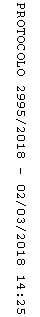 